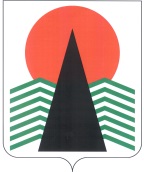 АДМИНИСТРАЦИЯ  НЕФТЕЮГАНСКОГО  РАЙОНАпостановлениег.НефтеюганскО внесении изменений в постановление администрации 
Нефтеюганского района от 30.09.2015 № 1809-па «О порядке формирования муниципального задания на оказание муниципальных услуг (выполнение работ) муниципальными учреждениями Нефтеюганского района 
и финансовом обеспечении его выполнения»В соответствии с пунктами 3, 4 статьи 69.2, пунктом 1 статьи 78.1 Бюджетного кодекса Российской Федерации, подпунктом 3 пункта 7 статьи 9.2 Федерального закона от 12.01.1996 № 7-ФЗ «О некоммерческих организациях», частью 5 статьи 4 Федерального закона от 03.11.2006 № 174-ФЗ «Об автономных учреждениях» 
п о с т а н о в л я ю:Внести изменение в постановление администрации Нефтеюганского района от 30.09.2015 № 1809-па «О формировании муниципального задания на оказание муниципальных услуг (выполнение работ) муниципальными учреждениями Нефтеюганского района и финансовом обеспечении его выполнения», изложив приложение к постановлению в редакции согласно приложению к настоящему постановлению.      Настоящее постановление подлежит размещению на официальном сайте органов местного самоуправления Нефтеюганского района.Контроль за выполнением постановления возложить на заместителя главы Нефтеюганского района Михалева В.Г.Глава района 							Г.В.ЛапковскаяПриложение к постановлению администрации Нефтеюганского районаот 20.08.2020 № 1226-па«Приложение к постановлению администрации Нефтеюганского районаот 30.09.2015  № 1809-паПоложение о формировании муниципального задания на оказание муниципальных услуг (выполнение работ) муниципальными учреждениями Нефтеюганского района и финансовом обеспечении его выполнения (далее – Положение)Общие положения Настоящее Положение устанавливает порядок формирования финансового обеспечения выполнения муниципального задания на оказание муниципальных услуг (выполнение работ) (далее – муниципальное задание) бюджетным учреждением Нефтеюганского района, автономным учреждением Нефтеюганского района, созданным на базе имущества находящегося в муниципальной собственности Нефтеюганского района (далее – бюджетное, автономное учреждение Нефтеюганского района соответственно), а также казенным учреждением Нефтеюганского района (далее – казенное учреждение Нефтеюганского района) (далее также совместно именуемые – муниципальное учреждение).Правила и сроки формирования, изменения, утверждения 
муниципального задания, отчета о его выполненииМуниципальное задание формируется в соответствии с основными видами деятельности, предусмотренными учредительными документами муниципального учреждения, с учетом оценки потребности в соответствующих услугах и работах, осуществляемой на основании прогнозируемой динамики количества потребителей услуг и работ, а также показателей выполнения муниципальным учреждением муниципального задания в отчетном финансовом году.Муниципальное задание должно содержать:показатели, характеризующие качество и (или) объем (содержание) муниципальной услуги (работы);порядок контроля за исполнением муниципального задания, в том числе условия и порядок его досрочного прекращения;требования к отчетности об исполнении муниципального задания;определение категорий физических и (или) юридических лиц, являющихся потребителями муниципальных услуг;порядок оказания муниципальных услуг;предельные цены (тарифы) на оплату муниципальных услуг физическими 
и (или) юридическими лицами в случаях, если законодательством Российской Федерации предусмотрено их оказание на платной основе в рамках муниципального задания, либо порядок установления указанных цен (тарифов) в случаях, установленных законодательством Российской Федерации.Муниципальное задание формируется по форме 1 согласно приложению 1 
к настоящему Положению.Муниципальное задание содержит требования к оказанию одной либо нескольких муниципальных услуг (выполнению одной или нескольких работ). 
При установлении муниципальному учреждению муниципального задания 
на оказание нескольких муниципальных услуг (выполнение нескольких работ) муниципальное задание формируется из нескольких разделов, каждый из которых должен содержать требования к оказанию одной муниципальной услуги (выполнению одной работы).При установлении муниципальному учреждению муниципального задания 
на оказание муниципальной (-ых) услуги (услуг) и одновременно выполнение работы (работ) муниципальное задание формируется из 2 частей, каждая из которых должна содержать отдельно требования к оказанию муниципальной услуги (услуг) 
и требования к выполнению работы (работ).Информация, касающаяся муниципального задания в целом, включается 
в третью часть муниципального задания.В муниципальном задании могут быть установлены допустимые (возможные) отклонения в процентах от установленных показателей качества и (или) объема 
в отношении отдельной муниципальной услуги (работы) либо общее допустимое (возможное) отклонение – в отношении муниципального задания или его части, 
но не более 5 %. Значения допустимых (возможных) отклонений в процентах (абсолютных величинах), могут быть изменены только при формировании муниципального задания на очередной финансовый год.Допускается изменение структурными подразделениями администрации Нефтеюганского района, осуществляющими функции и полномочия учредителя муниципальных учреждений Нефтеюганского района, созданных на базе имущества, находящегося в муниципальной собственности Нефтеюганского района, деятельность которых полностью или частично приостановлена на период действия режима повышенной готовности, допустимых (возможных) отклонений в процентах (абсолютных величинах) от установленных значений показателей качества и (или) объема в отношении отдельной муниципальной услуги (работы) либо общего допустимого (возможного) отклонения в отношении муниципального задания или его части.При формировании муниципального задания на один финансовый год графы формы 1 (приложение 1 к настоящему Положению) в части планового периода не заполняются. Муниципальное задание формируется в процессе составления бюджета Нефтеюганского района на очередной финансовый год и плановый период 
(при технической возможности формируется в электронном виде с использованием специализированного программного обеспечения для автоматизации бюджетного процесса) в отношении:бюджетного или автономного учреждения – органом, осуществляющим функции и полномочия учредителя бюджетного или автономного учреждения (далее – орган, осуществляющий функции и полномочия учредителя бюджетного 
или автономного учреждения);казенного учреждения – главным распорядителем средств бюджета, в ведении которых находится казенное учреждение (далее – главный распорядитель, в ведении которого находится казенное учреждение) в случае принятия им решения 
о формировании муниципального задания.Показатели муниципального задания используются при составлении проекта решения о бюджете Нефтеюганского района на очередной финансовый год 
и на плановый период для планирования бюджетных ассигнований на оказание муниципальных услуг (выполнение работ), составление бюджетной сметы казенного учреждения, а также определения объема субсидии на выполнение муниципального задания бюджетному и автономному учреждению.Муниципальное задание формируется на оказание муниципальных услуг (работ), определенных в качестве основных видов деятельности муниципальных учреждений, содержащихся в общероссийских (отраслевых) перечнях (классификаторах) государственных и муниципальных услуг и работ, оказываемых физическим лицам (далее – общероссийские базовые перечни), и региональных перечнях (классификаторах) государственных услуг, не включенных 
в общероссийские базовые (отраслевые) перечни (классификаторы) государственных и муниципальных услуг, оказываемых физическим лицам, и работ, оказание 
и выполнение которых предусмотрено нормативными правовыми актами Российской Федерации, Ханты-Мансийского автономного округа – Югры, Нефтеюганского района.Муниципальное задание утверждается не позднее 15 рабочих дней со дня доведения органу, осуществляющему функции и полномочия учредителя бюджетного или автономного учреждения, показателей сводной бюджетной росписи бюджета Нефтеюганского района на финансовое обеспечение выполнения муниципального задания на срок, соответствующий сроку действия решения о бюджете Нефтеюганского района.Утвержденное муниципальное задание направляет главный распорядитель средств бюджета, в ведении которого находится казённое учреждение, и (или) орган, осуществляющий функции и полномочия учредителя бюджетного или автономного учреждения, в адрес муниципального учреждения в течение 3 рабочих дней после его утверждения.В случае внесения изменений в показатели муниципального задания формируется новое (с учетом внесенных изменений) муниципальное задание, которое утверждает главный распорядитель средств бюджета, в ведении которого находится казенное учреждение, и (или) орган, осуществляющий функции и полномочия учредителя бюджетного или автономного учреждения в течение 10 рабочих дней.Муниципальное задание (с учётом внесенных изменений) направляется муниципальному учреждению в порядке, установленном в пункте 8 настоящего Положения.В случае наличия у муниципального учреждения официального сайта 
в информационно-телекоммуникационной сети Интернет, электронный адрес которого включает доменное имя, права на которое принадлежат муниципальному учреждению, муниципальное задание и отчет об его выполнении, за исключением содержащихся в них сведений, составляющих государственную тайну, муниципальное учреждение размещает на таком сайте. Муниципальное учреждение размещает в установленном Министерством финансов Российской Федерации порядке муниципальное задание и отчеты о его выполнении, за исключением содержащихся в нем сведений, составляющих государственную тайну, на официальном сайте в информационно-телекоммуникационной сети Интернет по размещению информации 
о государственных и муниципальных учреждениях (www.bus.gov.ru) в срок 
не позднее 5 рабочих дней после его утверждения главным распорядителем средств бюджета, в ведении которого находится казенное учреждение, и (или) органом, осуществляющим функции и полномочия учредителя бюджетного или автономного учреждения.Муниципальное задание и отчеты о его выполнении, содержащие сведения, составляющие государственную тайну, формируется в форме бумажного документа 
с соблюдением законодательства Российской Федерации о государственной тайне.Контроль за выполнением муниципального задания бюджетными, автономными и казенными учреждениями осуществляет соответственно орган, осуществляющий функции и полномочия учредителя бюджетного или автономного учреждения, главный распорядитель средств бюджета Нефтеюганского района, 
в ведении которого находится казенное учреждение (в случае принятия им решения 
о формировании муниципального задания) и контрольно-ревизионное управление администрации Нефтеюганского района.Порядок осуществления контроля за выполнением муниципального задания устанавливается органом, осуществляющим функции и полномочия учредителя бюджетного или автономного учреждения, и главным распорядителем средств бюджета Нефтеюганского района, в ведении которого находится казенное учреждение, в том числе в муниципальном задании, с учетом требований настоящего порядка.Периодичность контроля за выполнением муниципального задания устанавливается в муниципальном задании, но не реже 1 раза в квартал.  Формами контроля за выполнением муниципального задания могут быть:анализ отчетов (предварительных отчетов) о выполнении муниципального задания;направление запросов о представлении информации о выполнении мероприятий в рамках муниципального задания;анализ поступающих жалоб заявителей, опросы заявителей по качеству предоставления муниципальных услуг;проведение проверок по выполнению муниципального задания.Сведения о проведенных контрольных мероприятиях и их результатах, 
не содержащих сведений, составляющих государственную тайну, муниципальное учреждение размещает в установленном Министерством финансов Российской Федерации порядке на официальном сайте в информационно-телекоммуникационной сети Интернет по размещению информации о государственных и муниципальных учреждениях (www.bus.gov.ru).Муниципальное учреждение представляет отчет о выполнении муниципального задания по форме 2 согласно приложению 2 к настоящему Положению, в соответствии с утвержденными в муниципальном задании требованиями соответственно органу, осуществляющему функции и полномочия учредителя бюджетного или автономного учреждения, и главному распорядителю средств бюджета, в ведении которого находится казенное учреждение (в случае принятия им решения о формировании муниципального задания).Отчеты о выполнении муниципального задания в течение текущего финансового года и годовой отчет представляются в сроки, установленные 
в муниципальном задании. Срок предоставления годового отчета не может быть установлен позднее 1 марта финансового года, следующего за отчетным.В декабре текущего финансового года муниципальное учреждение представляет предварительный отчет о выполнении муниципального задания 
за соответствующий финансовый год, составленный по форме, аналогичной форме отчета о выполнении муниципального задания, предусмотренной формой 2 (приложение 2 к настоящему Положению) (далее – предварительный отчет), в срок, установленный в муниципальном задании. По результатам анализа отчета о выполнении муниципального задания 
за 9 месяцев текущего финансового года, а также рассмотрения предварительного отчета, орган, осуществляющий функции и полномочия учредителя бюджетного или автономного учреждения, и главный распорядитель средств бюджета Нефтеюганского района, в ведении которого находится казенное учреждение, принимает решение об уточнении муниципального задания (в том числе 
об уменьшении объема финансового обеспечения муниципального задания), в случае если планируемое фактическое исполнение муниципального задания до конца текущего финансового года меньше по объему оказания муниципальных услуг (выполнения работ), чем это предусмотрено муниципальным заданием (с учетом допустимых (возможных) отклонений), или не соответствует качеству услуг (работ), определенному в муниципальном задании.Главные распорядители средств бюджета Нефтеюганского района, 
в ведении которых находятся казенные учреждения, и органы, осуществляющие функции и полномочия учредителя бюджетных или автономных учреждений, 
на основании отчетов об исполнении муниципальных заданий осуществляют мониторинг (оценку эффективности и результативности) выполнения муниципальных заданий в соответствии с методикой, утвержденной постановлением администрации Нефтеюганского района.Правила и сроки определения объема финансового обеспечения 
выполнения муниципального задания и правила осуществления контроля 
за выполнением муниципального заданияФинансовое обеспечение выполнения муниципального задания осуществляется в пределах лимитов бюджетных обязательств на соответствующие цели.Финансовое обеспечение выполнения муниципального задания бюджетному или автономному учреждению осуществляется путем предоставления субсидии 
из бюджета Нефтеюганского района.Финансовое обеспечение выполнения муниципального задания казенному учреждению осуществляется в соответствии с показателями бюджетной сметы этого учреждения.Расчет объема финансового обеспечения выполнения муниципального задания производится на основании нормативных затрат на оказание муниципальных услуг, нормативных затрат, связанных с выполнением работ, с учетом затрат 
на содержание недвижимого имущества и особо ценного движимого имущества, закрепленного за муниципальным учреждением или приобретенного им за счет средств, выделенных муниципальному учреждению на приобретение такого имущества, в том числе земельных участков (за исключением имущества, сданного 
в аренду с согласия учредителя или переданного в безвозмездное пользование), а также на уплату налогов, в качестве объекта налогообложения по которым признается указанное имущество.Объем финансового обеспечения выполнения муниципального задания (R) рассчитывается по следующей формуле:R=iNi  × Vi + w Nw  × Uw  i Pi  × Vi  w Pw  × Uw + NУН,  где: – нормативные затраты на оказание i-ой муниципальной услуги, включенной в общероссийский базовый перечень услуг или региональный перечень государственных (муниципальных) услуг и работ; – объем i-ой муниципальной услуги, установленной муниципальным заданием; – нормативные затраты на выполнение w-ой работы, включенной 
в региональный перечень государственных (муниципальных) услуг и работ;Uw – объем w-й работы, в случае установления ее в муниципальном задании; – размер платы (тариф и цена) на оказание i-ой муниципальной услуги, 
в соответствии с пунктом 37 настоящего Положения, установленный муниципальным заданием; – затраты на уплату налогов;Рw – размер платы (тариф и цена) на оказание w-й работы в соответствии 
с пунктом 37 Положения, установленный муниципальным заданием.Муниципальные учреждения по согласованию с главным распорядителем средств бюджета, в ведении которого находится казенное учреждение, и (или) органом, осуществляющим функции и полномочия учредителя бюджетного или автономного учреждения, вправе заключить энергосервисные договоры (контракты) на срок, превышающий срок действия утвержденного муниципального задания.Нормативные затраты на коммунальные услуги, включаемые в базовые нормативы затрат на оказание услуг, и нормативные затраты на выполнение работ определяются исходя из нормативов потребления коммунальных услуг с учетом требований обеспечения энергоэффективности и энергосбережения или исходя 
из фактических объемов потребления коммунальных услуг за прошлые годы с учетом изменения в составе используемого при оказании муниципальных услуг особо ценного движимого и недвижимого имущества.В случае заключения энергосервисного договора (контракта) в состав затрат 
на коммунальные услуги включаются нормативные затраты на оплату исполнения энергосервисного договора (контракта), на величину которых снижаются нормативные затраты по видам энергетических ресурсов.Нормативные затраты на оплату исполнения энергосервисного договора (контракта) определяются как процент от достигнутого размера экономии соответствующих расходов учреждения, определенный условиями энергосервисного договора (контракта).Нормативные затраты на оказание муниципальной услуги рассчитываются на единицу показателя объема оказания услуги установленного в муниципальном задании, на основе определяемых в соответствии с настоящим Положением базового норматива затрат и корректирующих коэффициентов к базовым нормативам затрат (далее – корректирующие коэффициенты), с соблюдением общих требований 
к определению нормативных затрат на оказание государственных (муниципальных) услуг, применяемых при расчете объема финансового обеспечения выполнения государственного (муниципального) задания на оказание государственных (муниципальных) услуг (выполнение работ) государственным (муниципальным) учреждением в соответствующих сферах деятельности, утверждаемых федеральными органами исполнительной власти, осуществляющими функции по выработке государственной политики и нормативно-правовому регулированию в установленной сфере деятельности (далее – общие требования). Значения нормативных затрат на оказание муниципальной услуги утверждаются в отношении:бюджетного или автономного учреждения – органом, осуществляющим функции и полномочия учредителя бюджетного или автономного учреждения; казенного учреждения – главным распорядителем средств бюджета, в ведении которого находится казенное учреждение (в случае принятия им решения 
о применении нормативных затрат при расчете объема финансового обеспечения выполнения муниципального задания). Базовый норматив затрат рассчитывается исходя из затрат, необходимых для оказания муниципальной услуги с соблюдением показателей качества оказания муниципальной услуги, а также показателей, отражающих отраслевую специфику муниципальной услуги (содержание, условия (формы) оказания муниципальной услуги), установленных в общероссийском базовом перечне услуг и (или) региональном перечне государственных (муниципальных) услуг и работ (далее – показатели отраслевой специфики), отраслевой корректирующий коэффициент 
при которых принимает значение, равное 1, а также показателей, отражающих отраслевую специфику муниципальной услуги, установленных в общих требованиях, отраслевой корректирующий коэффициент при которых определяется по каждому показателю индивидуально с учетом требований пункта 28 настоящего Положения. При определении базового норматива затрат применяются нормы материальных, технических и трудовых ресурсов, используемых для оказания муниципальной услуги, установленные нормативными правовыми актами Российской Федерации, национальными (государственными) стандартами Российской Федерации, строительными нормами и правилами, стандартами, порядками 
и регламентами оказания муниципальных услуг в установленной сфере (далее – стандарты услуги).Базовый норматив затрат на оказание муниципальной услуги состоит 
из базового норматива затрат:непосредственно связанных с оказанием муниципальной услуги;на общехозяйственные нужды на оказание муниципальной услуги.В базовый норматив затрат, непосредственно связанных с оказанием муниципальной услуги, включаются затраты:на оплату труда с начислениями на выплаты по оплате труда работников, непосредственно связанных с оказанием муниципальной услуги в соответствии 
с трудовым законодательством и иными нормативными правовыми актами, содержащими нормы трудового права;на приобретение материальных запасов, на приобретение движимого имущества (основных средств и нематериальных активов) и особо ценного движимого имущества (основных средств и нематериальных активов), потребляемого (используемого) в процессе оказания муниципальной услуги с учетом срока полезного использования, а также затраты на аренду указанного имущества;иные, непосредственно связанные с оказанием муниципальной услуги.Затраты, связанные с приобретением основных средств, включаются 
в нормативные затраты, непосредственно связанные с оказанием муниципальной услуги, исходя из размера (предельной суммы), устанавливаемого(ой) органом, осуществляющим функции и полномочия учредителя бюджетного или автономного учреждения. В базовый норматив затрат на общехозяйственные нужды на оказание муниципальной услуги включаются затраты на:коммунальные услуги, с учетом требований обеспечения энергоэффективности и энергосбережения;содержание объектов недвижимого имущества, а также затраты на аренду указанного имущества;содержание объектов особо ценного движимого имущества (основных средств и нематериальных активов), а также затраты на аренду указанного имущества;приобретение объектов особо ценного движимого имущества (основных средств и нематериальных активов), необходимых для общехозяйственных нужд, 
с учетом срока их полезного использования, в размере не более начисленной годовой суммы амортизации по указанному имуществу. Решение о включении в базовый норматив на общехозяйственные нужды на оказание муниципальной услуги затрат, связанных с приобретением объектов особо ценного движимого имущества, принимает орган, осуществляющий функции и полномочия учредителя бюджетного или автономного учреждения;приобретение услуг связи;приобретение транспортных услуг;оплату труда с начислениями на выплаты по оплате труда работников, которые не принимают непосредственного участия в оказании муниципальной услуги, в соответствии с трудовым законодательством и иными нормативными правовыми актами, содержащими нормы трудового права;прочие общехозяйственные нужды. В затраты, указанные в подпунктах «а» – «в» пункта 22 настоящего Положения, включаются затраты в отношении имущества, используемого 
для выполнения муниципального задания и общехозяйственных нужд, в том числе 
на основании договора аренды или договора безвозмездного пользования (далее – имущество, необходимое для выполнения муниципального задания) на оказание муниципальной услуги. Затраты на аренду имущества, указанные в подпункте «б» пункта 20 
и подпунктах «б» и «в» пункта 22 настоящего Положения, учитываются в составе указанных затрат в случае, если имущество, необходимое для выполнения муниципального задания, не закреплено за бюджетным или автономным учреждением на праве оперативного управления.Значения базовых нормативов затрат на оказание муниципальных услуг утверждаются в соответствии с общими требования федеральных органов исполнительной власти, осуществляющих функции по выработке государственной политики и нормативно-правовому регулированию в установленной сфере деятельности.Значения базовых нормативов затрат на оказание муниципальных услуг утверждает главный распорядитель средств бюджета, в ведении которых находится казенное учреждение и (или) орган, осуществляющий функции и полномочия учредителя бюджетного или автономного учреждения (значения базовых нормативов затрат на оказание муниципальных услуг уточняются при необходимости), общей суммой, с указанием суммы затрат на: оплату труда с начислениями на выплаты по оплате труда работников, непосредственно связанных с оказанием муниципальной услуги, в соответствии 
с трудовым законодательством и иными нормативными правовыми актами, содержащими нормы трудового права;коммунальные услуги и содержание недвижимого имущества, необходимого для выполнения муниципального задания на оказание муниципальной услуги.Корректирующие коэффициенты, применяемые при расчете нормативных затрат на оказание муниципальных услуг, состоят из территориального корректирующего коэффициента и отраслевого корректирующего коэффициента либо из нескольких отраслевых корректирующих коэффициентов по решению главного распорядителя средств бюджета, в ведении которого находится казенное учреждение и (или) органа, осуществляющего функции и полномочия учредителя бюджетного или автономного учреждения. В территориальный корректирующий коэффициент включаются территориальный корректирующий коэффициент на оплату труда с начислениями 
на выплаты по оплате труда работников муниципального учреждения 
и территориальный корректирующий коэффициент на коммунальные услуги 
и на содержание недвижимого имущества.Значения территориальных корректирующих коэффициентов утверждает главный распорядитель средств бюджета, в ведении которого находится казенное учреждение и (или) орган, осуществляющий функции и полномочия учредителя бюджетного или автономного учреждения, с учетом условий, обусловленных территориальными особенностями и составом имущественного комплекса, необходимого для выполнения муниципального задания, территориальным расположением муниципальных учреждений, и рассчитывается в соответствии 
с общими требованиями.Отраслевой корректирующий коэффициент учитывает показатели отраслевой специфики, в том числе показатели качества муниципальной услуги, 
и определяется в соответствии с общими требованиями.Значения отраслевых корректирующих коэффициентов утверждает главный распорядитель средств бюджета, в ведении которого находится казенное учреждение, и (или) орган, осуществляющий функции и полномочия учредителя бюджетного
или автономного учреждения (значения отраслевых корректирующих коэффициентов уточняется при необходимости). Значения базовых нормативов затрат на оказание муниципальных услуг 
и корректирующих коэффициентов подлежат размещению в установленном Министерством финансов Российской Федерации порядке на официальном сайте 
в информационно-телекоммуникационной сети «Интернет» по размещению информации о государственных и муниципальных учреждениях (www.bus.gov.ru). Нормативные затраты на выполнение работы рассчитываются на работу 
в целом или в случае установления в муниципальном задании показателей объема выполнения работы – на единицу её объёма. В нормативные затраты на выполнение работы включаются в том числе затраты на:оплату труда с начислениями на выплаты по оплате труда работников, непосредственно связанных с выполнением работы в соответствии с трудовым законодательством и иными нормативными правовыми актами, содержащими нормы трудового права;приобретение материальных запасов, на приобретение движимого имущества (основных средств и нематериальных активов) и особо ценного движимого имущества (основных средств и нематериальных активов), потребляемого (используемого) в процессе выполнения работы, с учетом срока полезного использования, а также затраты на аренду указанного имущества;иные расходы, непосредственно связанные с выполнением работы; оплату коммунальных услуг, с учетом требований обеспечения энергоэффективности и энергосбережения; содержание объектов недвижимого имущества, необходимого для выполнения муниципального задания, а также затраты на аренду указанного имущества; содержание объектов особо ценного движимого имущества (основных средств и нематериальных активов) и движимого имущества, не отнесенного к особо ценному движимому имуществу (основных средств и нематериальных активов), необходимого для выполнения муниципального задания, а также затраты на аренду указанного имущества;приобретение объектов особо ценного движимого имущества, необходимых для общехозяйственных нужд с учетом срока их полезного использования. Решение о включении в нормативные затраты на выполнение работы, связанные с приобретением объектов особо ценного движимого имущества, принимает орган, осуществляющий функции и полномочия учредителя бюджетного или автономного учреждения;приобретение услуг связи; приобретение транспортных услуг; оплату труда с начислениями на выплаты по оплате труда, работников, непосредственно не связанных с выполнением работы в соответствии с трудовым законодательством и иными нормативными правовыми актами, содержащими нормы трудового права;прочие общехозяйственные нужды.Затраты, связанные с приобретением основных средств, включаются 
в нормативные затраты на выполнение работы, исходя из размера (предельной суммы), устанавливаемого(ой) органом, осуществляющим функции и полномочия учредителя бюджетных или автономных учреждений. Затраты на аренду имущества, указанные в подпунктах «б», «д» и «е» пункта 30 настоящего Положения, учитываются в составе указанных затрат 
в случае, если имущество, необходимое для выполнения муниципального задания, не закреплено за бюджетным или автономным учреждением на праве оперативного управления.Нормативные затраты на оказание w-ой работы () рассчитываются 
по следующей формуле:Nw = (NOT1 + NMЗ + NИР + NКУ+ NСИ + NСЦИ + NПОЦДИ + NУС + NТУ + NOT2 + NОН) ,где: – нормативные затраты на выполнение w-ой работы, включенной 
в региональный перечень государственных (муниципальных) услуг и работ;NOT1 – затраты на оплату труда с начислениями на выплаты по оплате труда работников, непосредственно связанных с выполнением работы в соответствии 
с трудовым законодательством и иными нормативными правовыми актами, содержащими нормы трудового права;NMЗ – на приобретение материальных запасов, на приобретение движимого имущества (основных средств и нематериальных активов) и особо ценного движимого имущества (основных средств и нематериальных активов), потребляемого (используемого) в процессе выполнения работы, с учетом срока полезного использования, а также затраты на аренду указанного имущества;NИР – иные расходы, непосредственно связанные с выполнением работы;NКУ – затраты на оплату коммунальных услуг, с учетом требований обеспечения энергоэффективности и энергосбережения; NСИ – затраты на содержание объектов недвижимого имущества, необходимого для выполнения муниципального задания, а также затраты на аренду указанного имущества; NСОЦИ – затраты на содержание объектов особо ценного движимого имущества (основных средств и нематериальных активов) и движимого имущества, 
не отнесенного к особо ценному движимому имуществу (основных средств 
и нематериальных активов), необходимого для выполнения муниципального задания, а также затраты на аренду указанного имущества;NПОЦДИ – затраты на приобретение объектов особо ценного движимого имущества, необходимого для общехозяйственных нужд, с учетом срока их полезного использования, в размере не более начисленной годовой суммы амортизации 
по указанному имуществу; NУС – затраты на приобретение услуг связи;NТУ – затраты на приобретение транспортных услуг;NOT2 – затраты на оплату труда с начислениями на выплаты по оплате труда работников, непосредственно не связанных с выполнением работы в соответствии 
с трудовым законодательством и иными нормативными правовыми актами, содержащими нормы трудового права:NОН – затраты на прочие общехозяйственные нужды; – единица объема w-ой работы, в случае установления ее в муниципальном задании.При определении нормативных затрат на выполнение работ применяются показатели материальных, технических и трудовых ресурсов, используемых 
для выполнения работ, установленные нормативными правовыми актами Российской Федерации, национальными (государственными) стандартами Российской Федерации, строительными нормами и правилами, санитарными нормами 
и правилами, стандартами, порядками и регламентами выполнения работ 
в установленной сфере. Значения нормативных затрат на выполнение работ утверждает орган, осуществляющий функции и полномочия учредителя бюджетного или автономного учреждения, а также главный распорядитель средств бюджета, в ведении которого находится казенное учреждение (в случае принятия им решения о применении нормативных затрат при расчете объема финансового обеспечения выполнения муниципального задания).В объем финансового обеспечения выполнения муниципального задания включаются затраты на уплату налогов, в качестве объекта налогообложения 
по которым признается имущество учреждения. В случае если бюджетное или автономное учреждение оказывает сверх установленного муниципального задания муниципальные услуги (выполняет работы) для физических и юридических лиц за плату, а также осуществляет иную приносящую доход деятельность (далее – платная деятельность), затраты, указанные в абзаце первом настоящего пункта, рассчитываются с применением коэффициента платной деятельности, который определяется как отношение планируемого объема субсидии на финансовое обеспечение выполнения муниципального задания (далее- субсидия), к общей сумме планируемых поступлений, включающей поступления 
от платной деятельности, определяемых исходя из объемов указанных поступлений, полученных в отчетном финансовом году (далее – коэффициент платной деятельности).При расчете коэффициента платной деятельности не учитываются поступления 
в виде целевых субсидий, предоставляемых из бюджета, грантов, пожертвований, прочих безвозмездных поступлений от физических и юридических лиц, а также средства, поступающие в порядке возмещения расходов, понесенных в связи 
с эксплуатацией муниципального имущества, переданного в аренду (безвозмездное пользование).В случае если бюджетное или автономное учреждение осуществляет платную деятельность при исполнении муниципального задания, по которому 
в соответствии с федеральными законами, законами автономного округа, нормативно-правовыми актами Нефтеюганского района предусмотрено взимание платы, объем финансового обеспечения выполнения муниципального задания, рассчитанный на основе нормативных затрат, подлежит уменьшению на объем доходов от платной деятельности исходя из объема муниципальной услуги (работы), за оказание (выполнение) которой предусмотрено взимание платы, и размера платы (цены, тарифа), установленного в муниципальном задании, органом, осуществляющим функции и полномочия учредителя бюджетного или автономного учреждения, с учетом положений, установленных законодательством. Субсидии на иные цели предоставляются в соответствии с постановлением администрации Нефтеюганского района. Изменение объема субсидии, предоставленной из бюджета Нефтеюганского района бюджетному или автономному учреждению на финансовое обеспечение выполнения муниципального задания (далее – субсидия) в течение срока его выполнения, осуществляется в случаях изменения муниципального задания 
и (или) нормативных затрат, и (или)  затрат на уплату налогов.Изменение нормативных затрат, определяемых в соответствии с настоящим Положением, в течение срока выполнения муниципального задания осуществляется (при необходимости) в случаях, предусмотренных нормативными правовыми актами Российской Федерации (включая внесение изменений в указанные нормативные правовые акты), Ханты-Мансийского автономного округа - Югры, Нефтеюганского района, приводящих к изменению объема финансового обеспечения выполнения муниципального задания.Объем субсидии может быть изменен в течение срока выполнения муниципального задания в случае изменения законодательства Российской Федерации, Ханты-Мансийского автономного округа – Югры, муниципального образования Нефтеюганский район о налогах и сборах, в том числе в случае отмены ранее установленных налоговых льгот, введения налоговых льгот, а также в случае изменения состава и стоимости имущества учреждения, признаваемого в качестве объекта налогообложения налога на имущество организации и земельного налога.При фактическом исполнении муниципального задания в большем объеме, чем это предусмотрено муниципального заданием, объем субсидии на финансовое обеспечение выполнения муниципального задания не увеличивается.При досрочном прекращении выполнения муниципального задания в связи 
с реорганизацией бюджетного или автономного учреждения неиспользованные остатки субсидии подлежат перечислению соответствующим бюджетным 
и автономным учреждениям, являющимся правопреемниками.Предоставление бюджетному или автономному учреждению субсидии 
в течение финансового года осуществляется на основании соглашения о порядке 
и условиях предоставления субсидии на финансовое обеспечение выполнения муниципального задания, заключаемого органом, осуществляющим функции 
и полномочия учредителя бюджетного или автономного учреждения, с бюджетным или автономным учреждением (далее – Соглашение) в соответствии с формой 3 согласно приложению 3 к настоящему Положению.Соглашение определяет права, обязанности и ответственность сторон. Соглашение заключается сторонами до начала очередного финансового года.Орган, осуществляющий функции и полномочия учредителя бюджетного или автономного учреждения, вправе сократить в течение финансового года объем субсидии на финансовое обеспечение выполнения муниципального задания в случае, если планируемое фактическое исполнение муниципального задания меньше 
по объему, чем это предусмотрено муниципальным заданием, или не соответствует качеству услуг (работ), определенному в муниципальном задании.Орган, осуществляющий функции и полномочия учредителя бюджетного или автономного учреждения, вправе уточнять и дополнять форму соглашения с учетом отраслевых особенностей в соответствующей сфере деятельности.Перечисление субсидий осуществляется департаментом финансов Нефтеюганского района на основании Соглашения путем списания денежных средств с лицевого счета главного распорядителя бюджетных средств, осуществляющего функции и полномочия учредителя бюджетного или автономного учреждения, открытого в департаменте финансов Нефтеюганского района на лицевой счет, открытый бюджетному и автономному учреждению в департаменте финансов Нефтеюганского района. Сроки и объемы перечисления субсидии, возврат субсидии в объеме, который соответствует показателям муниципального задания, которые не были достигнуты, устанавливаются Соглашением.Перечисление платежа, завершающего выплату субсидии, в IV квартале должно осуществляться после предоставления в срок, установленный 
в муниципальном задании, бюджетным или автономным учреждением предварительного отчета о выполнении муниципального задания в части предварительной оценки достижения плановых показателей годового объема оказания муниципальных услуг за соответствующий финансовый год, составленного по форме, аналогичной форме отчета о выполнении муниципального задания, предусмотренной формой 2 (приложение 2 к настоящему Положению). 
В предварительном отчете указываются показатели по объему и качеству, запланированные к исполнению по завершении текущего финансового года (с учетом фактического выполнения указанных показателей на отчетную дату). В случае если показатели предварительной оценки достижения плановых показателей годового объема оказания муниципальных услуг, указанные в предварительном отчете, меньше показателей, установленных в муниципальном задании (с учетом допустимых (возможных) отклонений), то муниципальное задание подлежит уточнению 
в соответствии с указанными в предварительном отчете показателями.Перечисление неиспользованных остатков субсидии на обеспечение обязательств, возникших по состоянию на 1 января следующего финансового года, осуществляется в следующем финансовом году в объеме, необходимом 
для осуществления кассовых выплат, в пределах суммы, не превышающей остаток субсидии, в случае выполнения муниципального задания за предыдущий финансовый год.При выявлении нарушений условий выполнения муниципальных заданий 
в отчётном финансовом году, орган, согласно абзаца 2 пункта 5 настоящего Положения осуществляющий функции и полномочия учредителя устанавливает финансовые санкции (штрафы, изъятия).Расторжение Соглашения оформляется в виде дополнительного соглашения по форме 4 согласно приложению 4 к настоящему Положению.Приложение 1 к Положениюо формировании муниципального задания на оказание муниципальных услуг (выполнение работ) муниципальными учреждениями Нефтеюганского района и финансовом обеспечении его выполненияФорма 1УТВЕРЖДАЮРуководитель (уполномоченное лицо, должность)___________________________________________________________________________________(наименование главного распорядителя средств бюджета Нефтеюганского района, в ведении которого находится казенное учреждение Нефтеюганского района структурного подразделения, осуществляющего функции и полномочия учредителя бюджетного или автономного учреждения Нефтеюганского района) __________ ___________________(подпись)	(расшифровка подписи)«____» _______________________ г.Муниципальное заданиена 20___ год и на плановый период 20___ и 20___ годовЧасть I. Сведения об оказываемых муниципальных услугах <2>Раздел ____3. Сведения о фактическом достижении показателей, характеризующих объем и (или) качество муниципальной услуги3.1. Сведения о фактическом достижении показателей, характеризующих качество муниципальной услуги3.2. Показатели, характеризующие объем муниципальной услуги4. Нормативные правовые акты, устанавливающие размер платы (цену, тариф) либо порядок ее (его) установления5. Порядок оказания муниципальной услуги5.1. Нормативные правовые акты, регулирующие порядок оказания муниципальной услуги ___________________________________________________________________________________________________________________________________________________________(наименование, номер и дата нормативного правового акта)5.2. Порядок информирования потенциальных потребителей муниципальной услугиЧасть II. Сведения о выполняемых работах <2>Раздел ______3. Сведения о фактическом достижении показателей, характеризующих объем и (или) качество работы3.1. Показатели, характеризующие качество работы на 20__ год и на плановый период 20__ и 20__ годов на 1 ______ 20__ г.3.2. Показатели, характеризующие объем работыЧасть III. Прочие сведения о муниципальном задании <8>1. Основания (условия и порядок) для досрочного прекращения выполнения муниципального задания________________________________________________________________________________________________________________________________________________________2. Иная информация, необходимая для выполнения (контроля за выполнением) муниципального задания  _______________________________________________________________________________________________________________________3. Порядок контроля за выполнением муниципального задания4. Требования к отчетности о выполнении муниципального задания4.1. Периодичность представления отчетов о выполнении муниципального задания ________________________________________________4.2. Сроки представления отчетов о выполнении муниципального задания ________________________________________________________4.2.1. Сроки представления предварительного отчета о выполнении муниципального задания ________________________________________4.3. Иные требования к отчетности о выполнении муниципального задания _______________________________________________________5. Иные показатели, связанные с выполнением муниципального задания <9>______________________________________________________<1> Заполняется в случае досрочного прекращения выполнения муниципального задания.<2> Формируется при установлении муниципального задания на оказание муниципальной услуги (услуг) и выполнение работы (работ) и содержит требования к оказанию муниципальной услуги (услуг) и выполнению работы (работ) раздельно по каждой из муниципальных услуг (работ) с указанием порядкового номера раздела.<3> Заполняется в соответствии с показателями, характеризующими качество услуг (работ), установленными в общероссийском базовом перечне или региональном перечне, а при их отсутствии или в дополнение к ним - показателями, характеризующими качество, установленными при необходимости органом, осуществляющим функции и полномочия учредителя муниципальных бюджетных или автономных учреждений, главным распорядителем средств бюджета Нефтеюганского района, в ведении которого находятся муниципальные казенные учреждения, и единицы их измерения.<4> Заполняется в соответствии с общероссийскими базовыми перечнями или региональными перечнями.<5> Заполняется в соответствии с кодом, указанным в общероссийском базовом перечне или региональном перечне (при наличии).<6> Заполняется в случае, если для разных услуг и работ устанавливаются различные показатели допустимых (возможных) отклонений или если указанные отклонения устанавливаются в абсолютных величинах. В случае если единицей объема работы является работа в целом, показатель не указывается.<7> Заполняется в случае, если оказание услуг (выполнение работ) осуществляется на платной основе в соответствии с законодательством Российской Федерации в рамках муниципального задания. При оказании услуг (выполнении работ) на платной основе сверх установленного муниципального задания указанный показатель не формируется.<8> Заполняется в целом по муниципальному заданию.<9> В числе иных показателей может быть указано допустимое (возможное) отклонение от выполнения муниципального задания (части муниципального задания), в пределах которого оно (его часть) считается выполненным (выполненной), при принятии органом, осуществляющим функции и полномочия учредителя муниципальных бюджетных или автономных учреждений, главным распорядителем средств бюджета Нефтеюганского района, в ведении которого находятся муниципальные казенные учреждения, решения об установлении общего допустимого (возможного) отклонения от выполнения муниципального задания, в пределах которого оно считается выполненным (в процентах, в абсолютных величинах). В этом случае допустимые (возможные) отклонения, предусмотренные подпунктами 3.1 и 3.2 настоящего муниципального задания, не заполняются. В случае установления требования о представлении ежемесячных или ежеквартальных отчетов о выполнении муниципального задания в числе иных показателей устанавливаются показатели выполнения муниципального задания в процентах от годового объема оказания муниципального услуг (выполнения работ) или в абсолютных величинах как для муниципального задания в целом, так и относительно его части (в том числе с учетом неравномерного оказания муниципального услуг (выполнения работ) в течение календарного года).     Приложение 2 к Положению о формировании муниципального задания на оказание муниципальных услуг (выполнение работ) муниципальными учреждениями Нефтеюганского района и финансовом обеспечении его выполненияФорма 2Отчет о выполнении муниципального задания на 20___ год и на плановый период 20___ и 20___ годов от «___» _________ 20___ г.Часть I. Сведения об оказываемых муниципальных услугах Раздел ____3. Сведения о фактическом достижении показателей, характеризующих объем и (или) качество муниципальной услуги3.1. Сведения о фактическом достижении показателей, характеризующих качество муниципальной услуги.3.2. Сведения о фактическом достижении показателей, характеризующих объем муниципальной услугиЧасть II. Сведения о выполняемых работах <1>Раздел ____3. Сведения о фактическом достижении показателей, характеризующих объем и (или) качество работы3.1. Сведения о фактическом достижении показателей, характеризующих качество работы на 20__ год и на плановый период 20__ и 20__ годов на 01 __________20__ г.3.2. Сведения о фактическом достижении показателей, характеризующих объем работыРуководитель (уполномоченное лицо) _______________________ _____________ _______________________________			(должность) 			(подпись) 		(расшифровка подписи)«____» ______________ 20___ г.<2> Формируется при установлении муниципального задания на оказание муниципальной услуги (услуг) и выполнение работы (работ) и содержит требования к оказанию муниципальной услуги (услуг) и выполнению работы (работ) раздельно по каждой из муниципальной услуг (работ) с указанием порядкового номера раздела.<3> Формируется в соответствии с муниципальным заданием.<4> Заполняется в случае установления органом, осуществляющим функции и полномочия учредителя, требования о представлении промежуточного отчета о выполнении муниципального задания. При установлении показателя достижения результатов выполнения муниципального задания на отчетную дату в процентах от годового объема оказания муниципальной услуги (выполнения работы) рассчитывается путем умножения годового объема муниципальной услуги (работы) на установленный процент достижения результатов выполнения муниципального задания на отчетную дату, в том числе с учетом неравномерного оказания муниципальных услуг (выполнения работ) в течение календарного года. При установлении показателя достижения результатов выполнения муниципального задания на отчетную дату в абсолютных величинах заполняется в соответствии с муниципальным заданием (в том числе с учетом неравномерного оказания муниципальных услуг (выполнения работ) в течение календарного года).<5> В предварительном отчете в этой графе указываются показатели качества и объема, запланированные к исполнению по завершении текущего финансового года.<6> Рассчитывается путем умножения значения показателя объема и (или) качества муниципальной услуги (работы), установленного в муниципальном задании (графа 10), на установленное в муниципальном задании значение допустимого (возможного) отклонения от установленных показателей качества (объема) муниципальной услуги (работы), в пределах которого муниципальное задание считается выполненным (в процентах), при установлении допустимого (возможного) отклонения от установленных показателей качества (объема) муниципальной услуги (работы) в абсолютных величинах заполняется в соответствии с муниципальным заданием. Значение указывается в единицах измерения показателя, установленных в муниципальном задании (графа 8), в целых единицах. Значение менее 0,5 единицы отбрасывается, а 0,5 единицы и более округляется до целой единицы. В случае если единицей объема работы является работа в целом, показатели граф 13 и 14 пункта 3.2 не рассчитываются.<7> Рассчитывается при формировании отчета за год как разница показателей граф 10, 12 и 13.Приложение 3 к Положению о формировании муниципального задания на оказание муниципальных услуг (выполнение работ) муниципальными учреждениями Нефтеюганского района и финансовом обеспечении 
его выполненияФорма 3ФОРМА соглашения о порядке и условиях предоставления субсидии 
на финансовое обеспечение выполнения муниципального задания на оказание муниципальных услуг (выполнение работ) муниципальным автономным 
или бюджетным учреждениям Нефтеюганского районаг. _________________________ 			«_____» ______________ 20 ___г._________________________________________________________________________(наименование исполнительно-распорядительного органа муниципального образования Нефтеюганский район, осуществляющего функции и полномочия учредителя муниципального бюджетного или автономного учреждения Нефтеюганского района)(далее – Учредитель) в лице _________________________________________________________________________,(Ф.И.О.)действующего на основании _________________________________________________________________________,(наименование, дата, номер нормативного правового акта или доверенности)с одной стороны, и муниципальное учреждение _________________________________________________________________________ (наименование муниципального учреждения Нефтеюганского района)(далее – Учреждение) в лице руководителя _________________________________________________________________________,(Ф.И.О.)действующего на основании _________________________________________________________________________,(наименование, дата, номер правового акта)с другой стороны, вместе именуемые Сторонами, заключили настоящее Соглашение 
о нижеследующем:1. Предмет СоглашенияПредметом настоящего Соглашения является определение порядка 
и условий предоставления Учреждению Учредителем субсидии из бюджета Нефтеюганского района на финансовое обеспечение выполнения муниципального задания на оказание муниципальных услуг (выполнение работ) (далее – Субсидия, муниципальное задание).2. Порядок, условия предоставления и перечисления субсидии 
и финансовое обеспечение выполнения муниципального заданияСубсидия предоставляется Учреждению на оказание муниципальных услуг (выполнение работ), установленных в муниципальном задании.Субсидия предоставляется в пределах лимитов бюджетных обязательств, доведенных Учредителю как получателю средств бюджета Нефтеюганского района по кодам бюджетной классификации (далее - коды БК), в следующем размере:в 20__ году ________ (_________________________) рублей;					(сумма прописью)в 20__ году ________ (_________________________) рублей;					(сумма прописью)в 20__ году_________ (_________________________) рублей.					(сумма прописью)Размер Субсидии рассчитывается в соответствии с показателями объема муниципального задания на основании нормативных затрат на оказание муниципальных услуг с применением базовых нормативов затрат и корректирующих коэффициентов к базовым нормативам затрат и нормативных затрат на выполнение работ.3. Права и обязанности СторонУчредитель обязуется:Предоставлять Субсидию в суммах в соответствии с графиком перечисления субсидии, являющимся неотъемлемым приложением к настоящему Соглашению. Рассматривать предложения Учреждения по вопросам, связанным 
с исполнением настоящего Соглашения, и сообщать о результатах 
их рассмотрения в срок не более 1 месяца со дня поступления указанных предложений.Учредитель вправе:Изменять размер предоставляемой в соответствии с настоящим Соглашением Субсидии в течение срока выполнения муниципального задания 
в случае внесения соответствующих изменений в муниципальное задание.Запрашивать информацию у Учреждения о ходе реализации муниципального задания.Сокращать в течение финансового года и (или) требовать частичного или полного возврата предоставленной субсидии на финансовое обеспечение выполнения муниципального задания, в случае если фактически исполненное Учреждением задание меньше по объему, чем это предусмотрено муниципальным заданием, 
или не соответствует качеству услуг (работ), определенному в муниципальном задании.Учреждение обязуется:Осуществлять использование Субсидии в целях оказания муниципальных услуг (выполнения работ) в соответствии с требованиями качеству 
и (или) объему (содержанию), порядку оказания муниципальных услуг (выполнения работ), определенными в муниципальном задании.Своевременно информировать Учредителя о ходе выполнения муниципального задания и об изменении условий оказания услуг (выполнения работ), которые могут повлиять на изменение размера Субсидии.Учреждение вправе обращаться к Учредителю с предложением 
об изменении размера Субсидии в связи с изменением в муниципальном задании показателей, характеризующих качество и (или) объем (содержание) оказываемых муниципальных услуг (выполняемых работ).4. Ответственность СторонВ случае неисполнения или ненадлежащего исполнения обязательств, определенных настоящим Соглашением, Стороны несут ответственность 
(включая финансовые санкции) в соответствии с законодательством Российской Федерации.5. Срок действия СоглашенияНастоящее Соглашение вступает в силу с момента подписания обеими Сторонами и действует в течение _____________________________________ года.                                                     (указывается текущий финансовый год)6. Заключительные положенияИзменение настоящего Соглашения осуществляется по взаимному согласию Сторон в письменной форме в виде дополнений к настоящему Соглашению, которые являются его неотъемлемой частью.Расторжение настоящего Соглашения оформляется в виде дополнительного соглашения.Споры между Сторонами решаются ими по возможности путем проведения переговоров с оформлением соответствующих протоколов или иных документов. При недостижении согласия споры между сторонами решаются 
в судебном порядке, путем обращения в Арбитражный суд Ханты-Мансийского автономного округа – Югры. Настоящее Соглашение составлено в двух экземплярах, имеющих одинаковую юридическую силу. Платежные реквизиты СторонПриложение 4 к Положению о формировании муниципального задания на оказание муниципальных услуг (выполнение работ) муниципальными учреждениями Нефтеюганского района и финансовом обеспечении 
его выполненияФорма 4Дополнительное соглашение о расторжении соглашения о порядке и условиях предоставления субсидии 
на финансовое обеспечение выполнения муниципального задания на оказание муниципальных услуг (выполнение работ) муниципальным автономным или бюджетным учреждениям Нефтеюганского района  от  «___» _____________ № _______г. _____________________________            «____» ________________ 20__ г.   (место заключения соглашения) дата заключения соглашения)______________________________________________________________,        (наименование исполнительно-распорядительного органа муниципального образования Нефтеюганский район,осуществляющего функции и полномочия учредителя  бюджетного или автономного учреждения  Нефтеюганского района)далее «Учредитель» в лице _______________________________,_________________________________________________________________________,(Ф.И.О.)действующего на основании _________________________________________________________________________,               (наименование, дата, номер нормативного правового акта или доверенности)с одной стороны, и муниципальное учреждение _________________________________________________________________________                    (наименование муниципального учреждения Нефтеюганского района)(далее – Учреждение) в лице руководителя _________________________________________________________________________,(Ф.И.О.)действующего на основании _________________________________________________________________________,(наименование, дата, номер правового акта) с  другой  стороны,  далее  вместе  именуемые  «Стороны»,  в соответствии с __________________________________________________________________________     (документ, предусматривающий основание для расторжения Соглашения (при наличии), или пункт 6.1 Соглашения) заключили  настоящее  Дополнительное  соглашение о расторжении соглашения о порядке и условиях предоставления субсидии на финансовое обеспечение выполнения муниципального задания на оказание муниципальных услуг (выполнение работ) муниципальным автономным или бюджетным учреждениям Нефтеюганского района  от «__» ________________ (далее - Соглашение, Субсидия).Соглашение  расторгается  с  даты  вступления  в  силу  настоящегоДополнительного соглашения.Состояние расчетов на дату расторжения Соглашения:Бюджетное обязательство Учредителя исполнено в размере ___________(_________________) рублей по ________________________________________ . (сумма прописью)        (по кодам бюджетной классификации с указанием кодов дополнительной                                  классификации расходов бюджета)Обязательство Учреждения исполнено в размере _____________________(_____________________________________) рублей, соответствующем достигнутым          (сумма прописью) показателям  объема  оказания  муниципальных услуг  (выполнения  работ), установленным  в  муниципальном задании на оказание муниципальных услуг (выполнение работ).Учредитель  в  течение  «__»  рабочих  дней  со  дня  расторженияСоглашения  обязуется  перечислить  Учреждению  сумму  Субсидии  в размере:______________(______________________________________) рублей, расходование                        (сумма прописью) которой будет осуществлено в текущем финансовом году.                             (сумма прописью)Учреждение  в  течение  «__»  рабочих  дней  со  дня  расторженияСоглашения обязуется возвратить Учредителю в бюджет Нефтеюганского района сумму Субсидии в размере  ____________(________________________) рублей.   (сумма прописью)____________________________________________ . ____________________________________________ .Стороны взаимных претензий друг к другу не имеют.Настоящее Дополнительное соглашение вступает в силу с момента его подписания лицами, имеющими право действовать от имени каждой из Сторон.Обязательства Сторон по Соглашению прекращаются с момента вступления в силу настоящего Дополнительного соглашения, за исключением обязательств, предусмотренных пунктами ___________ Соглашения, которые прекращают свое действие после полного их исполнения.Иные положения настоящего Дополнительного соглашения:Настоящее Дополнительное соглашение заключено Сторонами в форме электронного документа и подписано усиленными квалифицированными электронными подписями лиц, имеющих право действовать от имени каждой 
из Сторон настоящего Соглашения.Настоящее Дополнительное соглашение составлено в форме бумажного документа в двух экземплярах, по одному экземпляру для каждой из Сторон.Реквизиты Сторон».20.08.2020№ 1226-па№ 1226-паКодыФорма по ОКУД0506001Дата началадействияДата окончания действия <1>Наименованиемуниципального учреждения ____________________________________Код по сводному рееструВид деятельности муниципального учреждения ___________________________________По ОКВЭД ___________________________________По ОКВЭД ___________________________________По ОКВЭД(указывается вид деятельности муниципального учреждения из общероссийского базового перечня или регионального перечня)1. Наименование муниципальной услуги_________________________________________Код по общероссийскому базовому перечню или региональному перечню2. Категории потребителей муниципальной услуги_________________________________________Код по общероссийскому базовому перечню или региональному перечню_________________________________________Код по общероссийскому базовому перечню или региональному перечнюУникальный номер реестровой записи <3>Показатель, характеризующий содержание муниципальной услуги (по справочникам)Показатель, характеризующий содержание муниципальной услуги (по справочникам)Показатель, характеризующий содержание муниципальной услуги (по справочникам)Показатель, характеризующий условия (формы) оказания муниципальной услуги (по справочникам)Показатель, характеризующий условия (формы) оказания муниципальной услуги (по справочникам)Показатель качества муниципальной услугиПоказатель качества муниципальной услугиПоказатель качества муниципальной услугиЗначения показателей качества муниципальной услугиЗначения показателей качества муниципальной услугиЗначения показателей качества муниципальной услугиДопустимые (возможные) отклонения от установленных показателей качества муниципальной услуги <6> Допустимые (возможные) отклонения от установленных показателей качества муниципальной услуги <6> Уникальный номер реестровой записи <3>____________ (наименование показателя<4>)____________ (наименование показателя<4>)__________ (наименование показателя<4>)____________(наименование показателя<4>)___________ (наименование показателя <4>)наименование показателя <4>единица измеренияединица измерения20__ год (очередной финансовый год)20__ год(1-й год планового периода)20__ год(2-й год планового периода)в процентахВ абсолютных показателяхУникальный номер реестровой записи <3>____________ (наименование показателя<4>)____________ (наименование показателя<4>)__________ (наименование показателя<4>)____________(наименование показателя<4>)___________ (наименование показателя <4>)наименование показателя <4>наименование <4>код по ОКЕИ <5>20__ год (очередной финансовый год)20__ год(1-й год планового периода)20__ год(2-й год планового периода)в процентахВ абсолютных показателях1234567891011121314Уникальный номер реестровой записи <3>Показатель, характеризующий содержание муниципальной услуги (по справочникам)Показатель, характеризующий содержание муниципальной услуги (по справочникам)Показатель, характеризующий содержание муниципальной услуги (по справочникам)Показатель, характеризующий условия (формы) оказания муниципальной услуги (по справочникам)Показатель, характеризующий условия (формы) оказания муниципальной услуги (по справочникам)Показатель объема муниципальной услугиПоказатель объема муниципальной услугиПоказатель объема муниципальной услугиЗначение показателя объема г муниципальной услугиЗначение показателя объема г муниципальной услугиЗначение показателя объема г муниципальной услугиРазмер платы (цена, тариф) <7>Размер платы (цена, тариф) <7>Размер платы (цена, тариф) <7>Допустимые (возможные) отклонения от установленных показателей качества муниципальной услуги <6>Допустимые (возможные) отклонения от установленных показателей качества муниципальной услуги <6>Уникальный номер реестровой записи <3>______(наименование показателя<4>)______(наименование показателя<4>)______(наименование показателя<4>)______(наименование показателя<4>)______(наименование показателя<4>)(наименование показателя<4>)единица измеренияединица измерения20__ год (очередной финансовый год)20__ год(1-й год планового периода)20__ год(2-й год планового периода)20__ год (очередной финансовый год)20__ год (1-й год планового периода)20__ год (2-й год планового периода)в процентахабсолютных показателяхУникальный номер реестровой записи <3>______(наименование показателя<4>)______(наименование показателя<4>)______(наименование показателя<4>)______(наименование показателя<4>)______(наименование показателя<4>)(наименование показателя<4>)наименование<4>код по ОКЕИ <5>20__ год (очередной финансовый год)20__ год(1-й год планового периода)20__ год(2-й год планового периода)20__ год (очередной финансовый год)20__ год (1-й год планового периода)20__ год (2-й год планового периода)в процентахабсолютных показателях1234567891011121314151617Нормативный правовой актНормативный правовой актНормативный правовой актНормативный правовой актНормативный правовой актвидпринявший органдатаномернаименование12345Способ информированияСостав размещаемой (доводимой) информацииЧастота обновления информации1231. Наименование работы_________________________________________Код по общероссийскому базовому перечню или региональному перечню2. Категории потребителей работы_________________________________________Код по общероссийскому базовому перечню или региональному перечню_________________________________________Код по общероссийскому базовому перечню или региональному перечнюУникальный номер реестровой записи <3>Показатель, характеризующий содержание работы (по справочникам)Показатель, характеризующий содержание работы (по справочникам)Показатель, характеризующий содержание работы (по справочникам)Показатель, характеризующий условия (формы) выполнения работы(по справочникам)Показатель, характеризующий условия (формы) выполнения работы(по справочникам)Показатель качества работыПоказатель качества работыПоказатель качества работыЗначения показателей качества работыЗначения показателей качества работыЗначения показателей качества работыДопустимые (возможные) отклонения от установленных показателей качества муниципальной услуги <6> Допустимые (возможные) отклонения от установленных показателей качества муниципальной услуги <6> Уникальный номер реестровой записи <3>____________ (наименование показателя<4>)____________ (наименование показателя<4>)__________ (наименование показателя<4>)____________(наименование показателя<4>)___________ (наименование показателя <4>)наименование показателя <4>единица измеренияединица измерения20__ год (очередной финансовый год)20__ год(1-й год планового периода)20__ год(2-й год планового периода)в процентахВ абсолютных показателяхУникальный номер реестровой записи <3>____________ (наименование показателя<4>)____________ (наименование показателя<4>)__________ (наименование показателя<4>)____________(наименование показателя<4>)___________ (наименование показателя <4>)наименование показателя <4>наименование <4>код по ОКЕИ <5>20__ год (очередной финансовый год)20__ год(1-й год планового периода)20__ год(2-й год планового периода)в процентахВ абсолютных показателях1234567891011121314Уникальный номер реестровой записи <3>Показатель, характеризующий содержание работы (по справочникам)Показатель, характеризующий содержание работы (по справочникам)Показатель, характеризующий содержание работы (по справочникам)Показатель, характеризующий условия (формы) выполнения работы (по справочникам)Показатель, характеризующий условия (формы) выполнения работы (по справочникам)Показатель объема работыПоказатель объема работыПоказатель объема работыПоказатель объема работыЗначение показателя объема работыЗначение показателя объема работыЗначение показателя объема работыРазмер платы (цена, тариф) <7>Размер платы (цена, тариф) <7>Размер платы (цена, тариф) <7>Допустимые (возможные) отклонения от установленных показателей качества муниципальной услуги <6>Допустимые (возможные) отклонения от установленных показателей качества муниципальной услуги <6>Уникальный номер реестровой записи <3>______(наименование показателя<4>)______(наименование показателя<4>)______(наименование показателя<4>)______(наименование показателя<4>)______(наименование показателя<4>)(наименование показателя<4>)единица измеренияединица измеренияописание работы20__ год (очередной финансовый год)20__ год (1-й год планового периода)20__ год (2-й год планового периода)20__ год (очередной финансовый год)20__ год (1-й год планового периода)20__ год (2-й год планового периода)в процентахабсолютных показателяхУникальный номер реестровой записи <3>______(наименование показателя<4>)______(наименование показателя<4>)______(наименование показателя<4>)______(наименование показателя<4>)______(наименование показателя<4>)(наименование показателя<4>)наименование<4>код по ОКЕИ <5>описание работы20__ год (очередной финансовый год)20__ год (1-й год планового периода)20__ год (2-й год планового периода)20__ год (очередной финансовый год)20__ год (1-й год планового периода)20__ год (2-й год планового периода)в процентахабсолютных показателях123456789101112131415161718Формы контроляПериодичностьОрганы местного самоуправления, осуществляющие контроль выполнения муниципального задания123КодыФорма по ОКУД0506001Дата началадействияДата окончания действия <1>Наименованиемуниципального учреждения ____________________________________Наименованиемуниципального учреждения ____________________________________Наименованиемуниципального учреждения ____________________________________Наименованиемуниципального учреждения ____________________________________Код по сводному рееструВид деятельности муниципального учреждения ___________________________________Вид деятельности муниципального учреждения ___________________________________Вид деятельности муниципального учреждения ___________________________________Вид деятельности муниципального учреждения ___________________________________По ОКВЭД ___________________________________ ___________________________________ ___________________________________ ___________________________________По ОКВЭД ___________________________________ ___________________________________ ___________________________________ ___________________________________По ОКВЭД(указывается вид деятельности муниципального учреждения из общероссийского базового перечня или регионального перечня)(указывается вид деятельности муниципального учреждения из общероссийского базового перечня или регионального перечня)(указывается вид деятельности муниципального учреждения из общероссийского базового перечня или регионального перечня)(указывается вид деятельности муниципального учреждения из общероссийского базового перечня или регионального перечня)Периодичность________________________________________________________________________(указывается в соответствии с периодичностью представления отчета о выполнении муниципального задания, установленной в муниципальном задании) 1. Наименование муниципальной услуги_________________________________________Код по общероссийскому базовому перечню или региональному перечню2. Категории потребителей муниципальной услуги_________________________________________Код по общероссийскому базовому перечню или региональному перечню_________________________________________Код по общероссийскому базовому перечню или региональному перечнюУникальный номер реестровой записи <2>Показатель, характеризующий содержание муниципальной услугиПоказатель, характеризующий содержание муниципальной услугиПоказатель, характеризующий содержание муниципальной услугиПоказатель, характеризующий условия (формы) оказания муниципальной услугиПоказатель, характеризующий условия (формы) оказания муниципальной услугиПоказатель качества муниципальной услугиПоказатель качества муниципальной услугиПоказатель качества муниципальной услугиПоказатель качества муниципальной услугиПоказатель качества муниципальной услугиПоказатель качества муниципальной услугиПоказатель качества муниципальной услугиПоказатель качества муниципальной услугиУникальный номер реестровой записи <2>Показатель, характеризующий содержание муниципальной услугиПоказатель, характеризующий содержание муниципальной услугиПоказатель, характеризующий содержание муниципальной услугиПоказатель, характеризующий условия (формы) оказания муниципальной услугиПоказатель, характеризующий условия (формы) оказания муниципальной услугинаименование показателя <2>единица измеренияединица измерениязначениезначениезначениедопустимое (возможное) отклонение <5>отклонение, превышающее допустимое (возможное) отклонение <6>причина отклонения_______ наименование показателя) <2>_______ (наименование показателя) <2>_______ (наименование показателя) <2>_______ (наименование показателя) <2>_______ (наименование показателя) <2>наименование показателя <2>наименование <2>код по ОКЕИ <2>утверждено в муниципальном задании на год <2>утверждено в муниципальном задании на отчетную дату <3>исполнено на отчетную дату <4>допустимое (возможное) отклонение <5>отклонение, превышающее допустимое (возможное) отклонение <6>причина отклонения123456789101112131415Уникальный номер реестровой записи <2>Показатель, характеризующий содержание муниципальной услугиПоказатель, характеризующий содержание муниципальной услугиПоказатель, характеризующий содержание муниципальной услугиПоказатель, характеризующий условия (формы) оказания муниципальной услугиПоказатель, характеризующий условия (формы) оказания муниципальной услугиПоказатель объема муниципальной услугиПоказатель объема муниципальной услугиПоказатель объема муниципальной услугиПоказатель объема муниципальной услугиПоказатель объема муниципальной услугиПоказатель объема муниципальной услугиПоказатель объема муниципальной услугиПоказатель объема муниципальной услугиПоказатель объема муниципальной услугиСреднегодовой размер платы (цена, тариф)Уникальный номер реестровой записи <2>Показатель, характеризующий содержание муниципальной услугиПоказатель, характеризующий содержание муниципальной услугиПоказатель, характеризующий содержание муниципальной услугиПоказатель, характеризующий условия (формы) оказания муниципальной услугиПоказатель, характеризующий условия (формы) оказания муниципальной услугинаименование показателя <2>единица измерения единица измерения значение значение значение допустимое (возможное) отклонение <5>отклонение, превышающее допустимое (возможное) отклонение <6>причина отклоненияСреднегодовой размер платы (цена, тариф)Уникальный номер реестровой записи <2>Показатель, характеризующий содержание муниципальной услугиПоказатель, характеризующий содержание муниципальной услугиПоказатель, характеризующий содержание муниципальной услугиПоказатель, характеризующий условия (формы) оказания муниципальной услугиПоказатель, характеризующий условия (формы) оказания муниципальной услугинаименование показателя <2>наименование <2>код по ОКЕИ <2>утверждено в муниципальном задании на год <2>утверждено в муниципальном задании на отчетную дату <3>исполнено на отчетную дату <4>допустимое (возможное) отклонение <5>отклонение, превышающее допустимое (возможное) отклонение <6>причина отклоненияСреднегодовой размер платы (цена, тариф)Уникальный номер реестровой записи <2>_______ (наименование показателя <2>)_______(наименование показателя <2>)_______(наименование показателя <2>)_________ (наименование показателя <2>)_______ (наименование показателя <2>)наименование показателя <2>наименование <2>код по ОКЕИ <2>утверждено в муниципальном задании на год <2>утверждено в муниципальном задании на отчетную дату <3>исполнено на отчетную дату <4>допустимое (возможное) отклонение <5>отклонение, превышающее допустимое (возможное) отклонение <6>причина отклоненияСреднегодовой размер платы (цена, тариф)123456789101112131415161. Наименование работы_________________________________________Код по общероссийскому базовому перечню или региональному перечню2. Категории потребителей работы_________________________________________Код по общероссийскому базовому перечню или региональному перечню_________________________________________Код по общероссийскому базовому перечню или региональному перечнюУникальный номер реестровой записи<2>Показатель, характеризующий содержание работыПоказатель, характеризующий содержание работыПоказатель, характеризующий содержание работыПоказатель, характеризующий условия (формы) выполнения работыПоказатель, характеризующий условия (формы) выполнения работыПоказатель качества муниципальной работыПоказатель качества муниципальной работыПоказатель качества муниципальной работыПоказатель качества муниципальной работыПоказатель качества муниципальной работыПоказатель качества муниципальной работыПоказатель качества муниципальной работыПоказатель качества муниципальной работыПоказатель качества муниципальной работыУникальный номер реестровой записи<2>Показатель, характеризующий содержание работыПоказатель, характеризующий содержание работыПоказатель, характеризующий содержание работыПоказатель, характеризующий условия (формы) выполнения работыПоказатель, характеризующий условия (формы) выполнения работынаименование показателя <2>единица измерения единица измерения значениезначениезначениедопустимое (возможное) отклонение <5>отклонение, превышающее допустимое (возможное) отклонение <6>причина отклоненияУникальный номер реестровой записи<2>Показатель, характеризующий содержание работыПоказатель, характеризующий содержание работыПоказатель, характеризующий содержание работыПоказатель, характеризующий условия (формы) выполнения работыПоказатель, характеризующий условия (формы) выполнения работынаименование показателя <2>наименование <2>код по ОКЕИ <2>утверждено в муниципальном задании на год <2>утверждено в муниципальном задании на отчетную дату <3>исполнено на отчетную дату<4>допустимое (возможное) отклонение <5>отклонение, превышающее допустимое (возможное) отклонение <6>причина отклонения______(наименование показателя <2>)_______(наименование показателя <2>)______(наименование показателя <2>)_______ (наименование показателя <2>)________ (наименование показателя <2>)наименование показателя <2>наименование <2>код по ОКЕИ <2>утверждено в муниципальном задании на год <2>утверждено в муниципальном задании на отчетную дату <3>исполнено на отчетную дату<4>допустимое (возможное) отклонение <5>отклонение, превышающее допустимое (возможное) отклонение <6>причина отклонения123456789101112131415Уникальный номер реестровой записи <2>Показатель, характеризующий содержание работыПоказатель, характеризующий содержание работыПоказатель, характеризующий содержание работыПоказатель, характеризующий условия (формы) выполнения работыПоказатель, характеризующий условия (формы) выполнения работыПоказатель объема работыПоказатель объема работыПоказатель объема работыПоказатель объема работыПоказатель объема работыПоказатель объема работыПоказатель объема работыПоказатель объема работыПоказатель объема работыСреднегодовой размер платы (цена, тариф)Уникальный номер реестровой записи <2>Показатель, характеризующий содержание работыПоказатель, характеризующий содержание работыПоказатель, характеризующий содержание работыПоказатель, характеризующий условия (формы) выполнения работыПоказатель, характеризующий условия (формы) выполнения работынаименование показателя <2>единица измерения единица измерения значениезначениезначениедопустимое (возможное) отклонение <5>отклонение, превышающее допустимое (возможное) отклонение <6>причина отклоненияСреднегодовой размер платы (цена, тариф)Уникальный номер реестровой записи <2>Показатель, характеризующий содержание работыПоказатель, характеризующий содержание работыПоказатель, характеризующий содержание работыПоказатель, характеризующий условия (формы) выполнения работыПоказатель, характеризующий условия (формы) выполнения работынаименование показателя <2>наименование<2>код по ОКЕИ <2>Утверждено в муниципальном задании на год <2>утверждено в муниципальном задании на отчетную дату <3>исполнено на отчетную дату<4>допустимое (возможное) отклонение <5>отклонение, превышающее допустимое (возможное) отклонение <6>причина отклоненияСреднегодовой размер платы (цена, тариф)Уникальный номер реестровой записи <2>_______ (наименование показателя) <2>________(наименование показателя) <2>_______(наименование показателя) <2>_______(наименование показателя) <2>_______ (наименование показателя) <2>наименование показателя <2>наименование<2>код по ОКЕИ <2>Утверждено в муниципальном задании на год <2>утверждено в муниципальном задании на отчетную дату <3>исполнено на отчетную дату<4>допустимое (возможное) отклонение <5>отклонение, превышающее допустимое (возможное) отклонение <6>причина отклоненияСреднегодовой размер платы (цена, тариф)12345678910111213141516УчредительУчреждениеМесто нахожденияБанковские реквизитыИННБИКр/сл/сМесто нахожденияБанковские реквизитыИННБИКр/сл/с________________________________(Ф.И.О.)М.П.Руководитель________________________________(Ф.И.О.)М.П.Приложение к Соглашению о порядке и условиях предоставления субсидии на финансовое обеспечение выполнения муниципального задания на оказание муниципальных услуг (выполнение работ) от "____" _______________ 20___ г.Приложение к Соглашению о порядке и условиях предоставления субсидии на финансовое обеспечение выполнения муниципального задания на оказание муниципальных услуг (выполнение работ) от "____" _______________ 20___ г.Приложение к Соглашению о порядке и условиях предоставления субсидии на финансовое обеспечение выполнения муниципального задания на оказание муниципальных услуг (выполнение работ) от "____" _______________ 20___ г.Приложение к Соглашению о порядке и условиях предоставления субсидии на финансовое обеспечение выполнения муниципального задания на оказание муниципальных услуг (выполнение работ) от "____" _______________ 20___ г.Приложение к Соглашению о порядке и условиях предоставления субсидии на финансовое обеспечение выполнения муниципального задания на оказание муниципальных услуг (выполнение работ) от "____" _______________ 20___ г.ГРАФИК ПЕРЕЧИСЛЕНИЯ СУБСИДИИ НА ______ ГОДГРАФИК ПЕРЕЧИСЛЕНИЯ СУБСИДИИ НА ______ ГОДГРАФИК ПЕРЕЧИСЛЕНИЯ СУБСИДИИ НА ______ ГОДГРАФИК ПЕРЕЧИСЛЕНИЯ СУБСИДИИ НА ______ ГОДГРАФИК ПЕРЕЧИСЛЕНИЯ СУБСИДИИ НА ______ ГОДГРАФИК ПЕРЕЧИСЛЕНИЯ СУБСИДИИ НА ______ ГОДГРАФИК ПЕРЕЧИСЛЕНИЯ СУБСИДИИ НА ______ ГОДГРАФИК ПЕРЕЧИСЛЕНИЯ СУБСИДИИ НА ______ ГОДГРАФИК ПЕРЕЧИСЛЕНИЯ СУБСИДИИ НА ______ ГОДГРАФИК ПЕРЕЧИСЛЕНИЯ СУБСИДИИ НА ______ ГОДГРАФИК ПЕРЕЧИСЛЕНИЯ СУБСИДИИ НА ______ ГОДГРАФИК ПЕРЕЧИСЛЕНИЯ СУБСИДИИ НА ______ ГОДГРАФИК ПЕРЕЧИСЛЕНИЯ СУБСИДИИ НА ______ ГОДГРАФИК ПЕРЕЧИСЛЕНИЯ СУБСИДИИ НА ______ ГОДГРАФИК ПЕРЕЧИСЛЕНИЯ СУБСИДИИ НА ______ ГОДГРАФИК ПЕРЕЧИСЛЕНИЯ СУБСИДИИ НА ______ ГОДна финансовое обеспечение выполнения муниципального задания на оказание муниципальных услуг (выполнение работ)на финансовое обеспечение выполнения муниципального задания на оказание муниципальных услуг (выполнение работ)на финансовое обеспечение выполнения муниципального задания на оказание муниципальных услуг (выполнение работ)на финансовое обеспечение выполнения муниципального задания на оказание муниципальных услуг (выполнение работ)на финансовое обеспечение выполнения муниципального задания на оказание муниципальных услуг (выполнение работ)на финансовое обеспечение выполнения муниципального задания на оказание муниципальных услуг (выполнение работ)на финансовое обеспечение выполнения муниципального задания на оказание муниципальных услуг (выполнение работ)на финансовое обеспечение выполнения муниципального задания на оказание муниципальных услуг (выполнение работ)на финансовое обеспечение выполнения муниципального задания на оказание муниципальных услуг (выполнение работ)на финансовое обеспечение выполнения муниципального задания на оказание муниципальных услуг (выполнение работ)на финансовое обеспечение выполнения муниципального задания на оказание муниципальных услуг (выполнение работ)на финансовое обеспечение выполнения муниципального задания на оказание муниципальных услуг (выполнение работ)на финансовое обеспечение выполнения муниципального задания на оказание муниципальных услуг (выполнение работ)на финансовое обеспечение выполнения муниципального задания на оказание муниципальных услуг (выполнение работ)на финансовое обеспечение выполнения муниципального задания на оказание муниципальных услуг (выполнение работ)на финансовое обеспечение выполнения муниципального задания на оказание муниципальных услуг (выполнение работ)________________________________________________________________________________________________________________________________________________________________________________________________________________________________________________________________________________________________________________________________________________________________________________________________________________________________________________________________________________________________________________________________________________________________________________________________________________________________________________________________________________________________________________________________________________________________________________________________________________________________________________________________________________________________________________________________________________________________________________________________________________________________________________________________________________________________________________________________________________наименование учреждениянаименование учреждениянаименование учреждениянаименование учреждениянаименование учреждениянаименование учрежденияНаименованиеМероприятиеТип средствгодГрафик перечисления субсидии, тыс. руб.График перечисления субсидии, тыс. руб.График перечисления субсидии, тыс. руб.График перечисления субсидии, тыс. руб.График перечисления субсидии, тыс. руб.График перечисления субсидии, тыс. руб.График перечисления субсидии, тыс. руб.График перечисления субсидии, тыс. руб.График перечисления субсидии, тыс. руб.График перечисления субсидии, тыс. руб.График перечисления субсидии, тыс. руб.График перечисления субсидии, тыс. руб.НаименованиеМероприятиеТип средствгодянварьфевральмартапрельмайиюньиюльавгустсентябрьоктябрьноябрьдекабрьСубсидии на финансовое обеспечение выполнения муниципального заданияв том числе:УчредительУчредительУчредительУчредительУчредительУчредительУчредительУчредительУчреждениеУчреждениеУчреждениеУчреждениеУчреждениеУчреждениеУчреждениеУчреждение______________ /ФИО руководителя/______________ /ФИО руководителя/______________ /ФИО руководителя/______________ /ФИО руководителя/______________ /ФИО руководителя/______________ /ФИО руководителя/______________ /ФИО руководителя/______________ /ФИО руководителя/______________ /ФИО руководителя/______________ /ФИО руководителя/______________ /ФИО руководителя/______________ /ФИО руководителя/______________ /ФИО руководителя/______________ /ФИО руководителя/______________ /ФИО руководителя/______________ /ФИО руководителя/ подпись подпись подпись подпись подпись подпись подпись подпись подпись подпись подпись подпись подпись подпись подпись подписьУчредительУчреждениеМесто нахожденияБанковские реквизитыИННБИКр/сл/сМесто нахожденияБанковские реквизитыИННБИКр/сл/с________________________________(Ф.И.О.)М.П.Руководитель________________________________(Ф.И.О.)М.П.